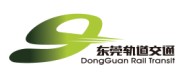    在线测评操作方式（心理测评，共1项）1．打开IE浏览器，在地址栏输入http://ns.normstar.net/dggdjt/ 。点击“获取账号”后，请输入您的身份证号。◆“产品名称”选择“心理健康测评”，点击“获取账号”，并请您用笔记下测试账号和测试密码，然后重新打开登录界面，输入您的测试账号、测试密码、验证码，点击“登录”。2．登录前，请认真、仔细地阅读登录界面左边显示的“注意事项”。3．填写个人基本信息4) 们就很难对您做出准确的判断。因为本测评题量较大，题目未答请填写“必填项”，同时如实填写“选填项”中的“身份证号码”、“所学专业”、“户籍所在地”、“政治面貌”、“联系电话”、“电子邮件”，请完整填写个人基本信息。4．进入测评：测验题目全为单选题，第一套为练习测验，主要是熟悉答题方式和题型，练习测试完后进入正式测验阶段。每套测验都有时间规定，当点击开始答题后，系统自动计时，时间一到，系统自动交卷，请各位同学注意控制时间。5．完成测评：完成当前测验后点击“交卷”，或答题时间到系统自动提交，系统提示“提交成功”即完成测评。6． 各位同学报名成功后，请务必在报名成功当天完成在线测评，否则将无法参加面试。